EMPRESA PÚBLICA METROPOLITANA DE MOVILIDAD Y OBRAS PÚBLICASEMPRESA PÚBLICA METROPOLITANA DE MOVILIDAD Y OBRAS PÚBLICASEMPRESA PÚBLICA METROPOLITANA DE MOVILIDAD Y OBRAS PÚBLICASEMPRESA PÚBLICA METROPOLITANA DE MOVILIDAD Y OBRAS PÚBLICASEMPRESA PÚBLICA METROPOLITANA DE MOVILIDAD Y OBRAS PÚBLICASEMPRESA PÚBLICA METROPOLITANA DE MOVILIDAD Y OBRAS PÚBLICASEMPRESA PÚBLICA METROPOLITANA DE MOVILIDAD Y OBRAS PÚBLICASEMPRESA PÚBLICA METROPOLITANA DE MOVILIDAD Y OBRAS PÚBLICASEMPRESA PÚBLICA METROPOLITANA DE MOVILIDAD Y OBRAS PÚBLICASEMPRESA PÚBLICA METROPOLITANA DE MOVILIDAD Y OBRAS PÚBLICASEMPRESA PÚBLICA METROPOLITANA DE MOVILIDAD Y OBRAS PÚBLICASEMPRESA PÚBLICA METROPOLITANA DE MOVILIDAD Y OBRAS PÚBLICASEMPRESA PÚBLICA METROPOLITANA DE MOVILIDAD Y OBRAS PÚBLICASEMPRESA PÚBLICA METROPOLITANA DE MOVILIDAD Y OBRAS PÚBLICAS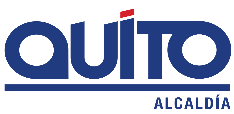                      FICHA TÉCNICA N° 20                     FICHA TÉCNICA N° 20                     FICHA TÉCNICA N° 20                     FICHA TÉCNICA N° 20                     FICHA TÉCNICA N° 20                     FICHA TÉCNICA N° 20                     FICHA TÉCNICA N° 20                     FICHA TÉCNICA N° 20                     FICHA TÉCNICA N° 20                     FICHA TÉCNICA N° 20                     FICHA TÉCNICA N° 20                     FICHA TÉCNICA N° 20PROYECTO :CONSTRUCCIÓN Y CONSOLIDACIÓN  – PARQUE BICENTENARIOCONSTRUCCIÓN Y CONSOLIDACIÓN  – PARQUE BICENTENARIOCONSTRUCCIÓN Y CONSOLIDACIÓN  – PARQUE BICENTENARIOCONSTRUCCIÓN Y CONSOLIDACIÓN  – PARQUE BICENTENARIOCONSTRUCCIÓN Y CONSOLIDACIÓN  – PARQUE BICENTENARIOCONSTRUCCIÓN Y CONSOLIDACIÓN  – PARQUE BICENTENARIOCONSTRUCCIÓN Y CONSOLIDACIÓN  – PARQUE BICENTENARIOCONSTRUCCIÓN Y CONSOLIDACIÓN  – PARQUE BICENTENARIOOBJETIVO :CONSOLIDACION DEL PARQUE METROPOLITANO BICENTENARIO DENTRO DEL MARCO DE LA ORDENANZA 352 Y LAS FASES ESTABLECIDAS CONSOLIDACION DEL PARQUE METROPOLITANO BICENTENARIO DENTRO DEL MARCO DE LA ORDENANZA 352 Y LAS FASES ESTABLECIDAS CONSOLIDACION DEL PARQUE METROPOLITANO BICENTENARIO DENTRO DEL MARCO DE LA ORDENANZA 352 Y LAS FASES ESTABLECIDAS  COSTO DEL PROYECTO ($)895.501,00895.501,00895.501,00895.501,00OBJETIVO :CONSOLIDACION DEL PARQUE METROPOLITANO BICENTENARIO DENTRO DEL MARCO DE LA ORDENANZA 352 Y LAS FASES ESTABLECIDAS CONSOLIDACION DEL PARQUE METROPOLITANO BICENTENARIO DENTRO DEL MARCO DE LA ORDENANZA 352 Y LAS FASES ESTABLECIDAS CONSOLIDACION DEL PARQUE METROPOLITANO BICENTENARIO DENTRO DEL MARCO DE LA ORDENANZA 352 Y LAS FASES ESTABLECIDAS ESTUDIOS :EN PROCESO – 80% por administración directa EN PROCESO – 80% por administración directa EN PROCESO – 80% por administración directa EN PROCESO – 80% por administración directa 1. INFORMACION BÁSICA DEL SITIO1. INFORMACION BÁSICA DEL SITIO1. INFORMACION BÁSICA DEL SITIO1. INFORMACION BÁSICA DEL SITIO1. INFORMACION BÁSICA DEL SITIO1. INFORMACION BÁSICA DEL SITIO1. INFORMACION BÁSICA DEL SITIO1. INFORMACION BÁSICA DEL SITIO1. INFORMACION BÁSICA DEL SITIOUBICACIÓN UBICACIÓN UBICACIÓN UBICACIÓN UBICACIÓN UBICACIÓN UBICACIÓN UBICACIÓN UBICACIÓN 1.1 ADMINISTRACIÓN ZONAL :1.1 ADMINISTRACIÓN ZONAL :NORTE – EUGENIO ESPEJONORTE – EUGENIO ESPEJONORTE – EUGENIO ESPEJONORTE – EUGENIO ESPEJONORTE – EUGENIO ESPEJONORTE – EUGENIO ESPEJONORTE – EUGENIO ESPEJO1.2 PARROQUIA :1.2 PARROQUIA :CONCEPCIÓNCONCEPCIÓNCONCEPCIÓNCONCEPCIÓNCONCEPCIÓNCONCEPCIÓNCONCEPCIÓN1.3 BARRIO O SECTOR :1.3 BARRIO O SECTOR :AEROPUERTOAEROPUERTOAEROPUERTOAEROPUERTOAEROPUERTOAEROPUERTOAEROPUERTO1.4 CALLE: 1.4 CALLE: AV. RÍO AMAZONAS Y AV. ISAAC ALBENIZAV. RÍO AMAZONAS Y AV. ISAAC ALBENIZAV. RÍO AMAZONAS Y AV. ISAAC ALBENIZAV. RÍO AMAZONAS Y AV. ISAAC ALBENIZAV. RÍO AMAZONAS Y AV. ISAAC ALBENIZAV. RÍO AMAZONAS Y AV. ISAAC ALBENIZAV. RÍO AMAZONAS Y AV. ISAAC ALBENIZ2. DATOS GENERALES2. DATOS GENERALES2. DATOS GENERALESPLANO DE UBICACIÓNPLANO DE UBICACIÓNPLANO DE UBICACIÓNPLANO DE UBICACIÓNPLANO DE UBICACIÓNPLANO DE UBICACIÓN2.1 BARRIO REGULARIZADO :2.1 BARRIO REGULARIZADO :SI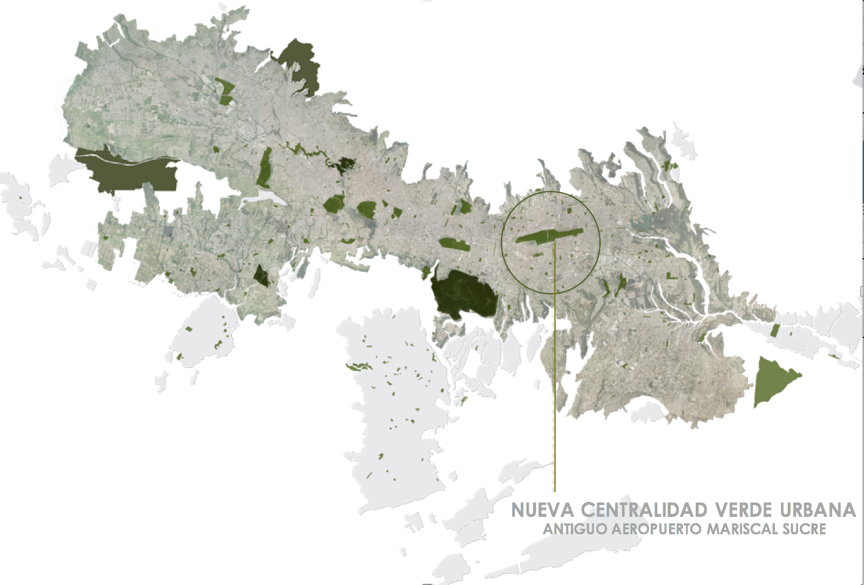 2.2 PORCENTAJE DE CONSOLIDACIÓN :2.2 PORCENTAJE DE CONSOLIDACIÓN :ALTO2.3 DENSIDAD POBLACIONAL (Hab/ha):2.3 DENSIDAD POBLACIONAL (Hab/ha):51 - 6002.4 AFECTACIONES :2.4 AFECTACIONES :NO2.5 TRAZADO VIAL (APROBADO) :2.5 TRAZADO VIAL (APROBADO) :NO APLICA2.6 No. DE VISITANTES (MENSUAL):2.6 No. DE VISITANTES (MENSUAL):150.0003.SERVICIOS BÁSICOS3.SERVICIOS BÁSICOS3.SERVICIOS BÁSICOS3.1 ALCANTARILLADO :3.1 ALCANTARILLADO :SI 3.2 AGUA POTABLE :3.2 AGUA POTABLE :SI3.3 RED ELÉCTRICA :3.3 RED ELÉCTRICA :SI4. TRANSPORTE4. TRANSPORTE4. TRANSPORTE4.1 TRANSPORTE PÚBLICO :4.1 TRANSPORTE PÚBLICO :SI4.2 TRANSPORTE PRIVADO :4.2 TRANSPORTE PRIVADO :SI4.3 TRANSPORTE PESADO :4.3 TRANSPORTE PESADO :SI5. ASPECTOS FÍSICOS5. ASPECTOS FÍSICOS5. ASPECTOS FÍSICOS5.1 ÁREA ESPACIO PÚBLICO (m2) :5.1 ÁREA ESPACIO PÚBLICO (m2) :1’032.830,946. DETALLE GENERAL DEL PROYECTO6. DETALLE GENERAL DEL PROYECTO6. DETALLE GENERAL DEL PROYECTO6. DETALLE GENERAL DEL PROYECTO6. DETALLE GENERAL DEL PROYECTO6. DETALLE GENERAL DEL PROYECTO6. DETALLE GENERAL DEL PROYECTO6. DETALLE GENERAL DEL PROYECTO6. DETALLE GENERAL DEL PROYECTOEl Plan Especial de la Centralidad Bicentenario establece entre sus objetivos principales: a) Normar y regular la transformación del terreno del actual aeropuerto internacional en un parque de escala metropolitana; b) Consolidar y completar el sistema de espacio público y áreas verdes que faciliten la configuración de vecindarios diversos, incluyentes y pone en valor de patrimonio natural y cultural; Dentro de estos lineamientos, la EPMMOP al ser el operador del parque, se encuentra desarrollando distintas actividades en el espacio público que incluyen la conformación de relieves aprovechando la tierra generada por la construcción del Metro de Quito; siembra de arbolado, retiro y reutilización de la antigua pista, y la consolidación de áreas del parque de acuerdo a sus usos actuales.  Es importante mencionar que el Plan Bicentenario tiene al Parque como corazón del desarrollo de la centralidad, es decir, resulta indispensable que el parque se consolide, para que los objetivos de desarrollo constructivo de la zona planteado por la ordenanza se alcance.  De manera paralela a las obras de EPMMOP, otras empresas ejecutan trabajos en coordinación que incluyen el Terminal de transferencia en la cabecera sur del Parque; el Bulevar de la Avenida Amazonas y el Centro de Convenciones Quito, entre otros. Dentro de este esquema y la planificación establecida, los trabajos del 2018 incluyen: El Plan Especial de la Centralidad Bicentenario establece entre sus objetivos principales: a) Normar y regular la transformación del terreno del actual aeropuerto internacional en un parque de escala metropolitana; b) Consolidar y completar el sistema de espacio público y áreas verdes que faciliten la configuración de vecindarios diversos, incluyentes y pone en valor de patrimonio natural y cultural; Dentro de estos lineamientos, la EPMMOP al ser el operador del parque, se encuentra desarrollando distintas actividades en el espacio público que incluyen la conformación de relieves aprovechando la tierra generada por la construcción del Metro de Quito; siembra de arbolado, retiro y reutilización de la antigua pista, y la consolidación de áreas del parque de acuerdo a sus usos actuales.  Es importante mencionar que el Plan Bicentenario tiene al Parque como corazón del desarrollo de la centralidad, es decir, resulta indispensable que el parque se consolide, para que los objetivos de desarrollo constructivo de la zona planteado por la ordenanza se alcance.  De manera paralela a las obras de EPMMOP, otras empresas ejecutan trabajos en coordinación que incluyen el Terminal de transferencia en la cabecera sur del Parque; el Bulevar de la Avenida Amazonas y el Centro de Convenciones Quito, entre otros. Dentro de este esquema y la planificación establecida, los trabajos del 2018 incluyen: El Plan Especial de la Centralidad Bicentenario establece entre sus objetivos principales: a) Normar y regular la transformación del terreno del actual aeropuerto internacional en un parque de escala metropolitana; b) Consolidar y completar el sistema de espacio público y áreas verdes que faciliten la configuración de vecindarios diversos, incluyentes y pone en valor de patrimonio natural y cultural; Dentro de estos lineamientos, la EPMMOP al ser el operador del parque, se encuentra desarrollando distintas actividades en el espacio público que incluyen la conformación de relieves aprovechando la tierra generada por la construcción del Metro de Quito; siembra de arbolado, retiro y reutilización de la antigua pista, y la consolidación de áreas del parque de acuerdo a sus usos actuales.  Es importante mencionar que el Plan Bicentenario tiene al Parque como corazón del desarrollo de la centralidad, es decir, resulta indispensable que el parque se consolide, para que los objetivos de desarrollo constructivo de la zona planteado por la ordenanza se alcance.  De manera paralela a las obras de EPMMOP, otras empresas ejecutan trabajos en coordinación que incluyen el Terminal de transferencia en la cabecera sur del Parque; el Bulevar de la Avenida Amazonas y el Centro de Convenciones Quito, entre otros. Dentro de este esquema y la planificación establecida, los trabajos del 2018 incluyen: El Plan Especial de la Centralidad Bicentenario establece entre sus objetivos principales: a) Normar y regular la transformación del terreno del actual aeropuerto internacional en un parque de escala metropolitana; b) Consolidar y completar el sistema de espacio público y áreas verdes que faciliten la configuración de vecindarios diversos, incluyentes y pone en valor de patrimonio natural y cultural; Dentro de estos lineamientos, la EPMMOP al ser el operador del parque, se encuentra desarrollando distintas actividades en el espacio público que incluyen la conformación de relieves aprovechando la tierra generada por la construcción del Metro de Quito; siembra de arbolado, retiro y reutilización de la antigua pista, y la consolidación de áreas del parque de acuerdo a sus usos actuales.  Es importante mencionar que el Plan Bicentenario tiene al Parque como corazón del desarrollo de la centralidad, es decir, resulta indispensable que el parque se consolide, para que los objetivos de desarrollo constructivo de la zona planteado por la ordenanza se alcance.  De manera paralela a las obras de EPMMOP, otras empresas ejecutan trabajos en coordinación que incluyen el Terminal de transferencia en la cabecera sur del Parque; el Bulevar de la Avenida Amazonas y el Centro de Convenciones Quito, entre otros. Dentro de este esquema y la planificación establecida, los trabajos del 2018 incluyen: El Plan Especial de la Centralidad Bicentenario establece entre sus objetivos principales: a) Normar y regular la transformación del terreno del actual aeropuerto internacional en un parque de escala metropolitana; b) Consolidar y completar el sistema de espacio público y áreas verdes que faciliten la configuración de vecindarios diversos, incluyentes y pone en valor de patrimonio natural y cultural; Dentro de estos lineamientos, la EPMMOP al ser el operador del parque, se encuentra desarrollando distintas actividades en el espacio público que incluyen la conformación de relieves aprovechando la tierra generada por la construcción del Metro de Quito; siembra de arbolado, retiro y reutilización de la antigua pista, y la consolidación de áreas del parque de acuerdo a sus usos actuales.  Es importante mencionar que el Plan Bicentenario tiene al Parque como corazón del desarrollo de la centralidad, es decir, resulta indispensable que el parque se consolide, para que los objetivos de desarrollo constructivo de la zona planteado por la ordenanza se alcance.  De manera paralela a las obras de EPMMOP, otras empresas ejecutan trabajos en coordinación que incluyen el Terminal de transferencia en la cabecera sur del Parque; el Bulevar de la Avenida Amazonas y el Centro de Convenciones Quito, entre otros. Dentro de este esquema y la planificación establecida, los trabajos del 2018 incluyen: El Plan Especial de la Centralidad Bicentenario establece entre sus objetivos principales: a) Normar y regular la transformación del terreno del actual aeropuerto internacional en un parque de escala metropolitana; b) Consolidar y completar el sistema de espacio público y áreas verdes que faciliten la configuración de vecindarios diversos, incluyentes y pone en valor de patrimonio natural y cultural; Dentro de estos lineamientos, la EPMMOP al ser el operador del parque, se encuentra desarrollando distintas actividades en el espacio público que incluyen la conformación de relieves aprovechando la tierra generada por la construcción del Metro de Quito; siembra de arbolado, retiro y reutilización de la antigua pista, y la consolidación de áreas del parque de acuerdo a sus usos actuales.  Es importante mencionar que el Plan Bicentenario tiene al Parque como corazón del desarrollo de la centralidad, es decir, resulta indispensable que el parque se consolide, para que los objetivos de desarrollo constructivo de la zona planteado por la ordenanza se alcance.  De manera paralela a las obras de EPMMOP, otras empresas ejecutan trabajos en coordinación que incluyen el Terminal de transferencia en la cabecera sur del Parque; el Bulevar de la Avenida Amazonas y el Centro de Convenciones Quito, entre otros. Dentro de este esquema y la planificación establecida, los trabajos del 2018 incluyen: El Plan Especial de la Centralidad Bicentenario establece entre sus objetivos principales: a) Normar y regular la transformación del terreno del actual aeropuerto internacional en un parque de escala metropolitana; b) Consolidar y completar el sistema de espacio público y áreas verdes que faciliten la configuración de vecindarios diversos, incluyentes y pone en valor de patrimonio natural y cultural; Dentro de estos lineamientos, la EPMMOP al ser el operador del parque, se encuentra desarrollando distintas actividades en el espacio público que incluyen la conformación de relieves aprovechando la tierra generada por la construcción del Metro de Quito; siembra de arbolado, retiro y reutilización de la antigua pista, y la consolidación de áreas del parque de acuerdo a sus usos actuales.  Es importante mencionar que el Plan Bicentenario tiene al Parque como corazón del desarrollo de la centralidad, es decir, resulta indispensable que el parque se consolide, para que los objetivos de desarrollo constructivo de la zona planteado por la ordenanza se alcance.  De manera paralela a las obras de EPMMOP, otras empresas ejecutan trabajos en coordinación que incluyen el Terminal de transferencia en la cabecera sur del Parque; el Bulevar de la Avenida Amazonas y el Centro de Convenciones Quito, entre otros. Dentro de este esquema y la planificación establecida, los trabajos del 2018 incluyen: El Plan Especial de la Centralidad Bicentenario establece entre sus objetivos principales: a) Normar y regular la transformación del terreno del actual aeropuerto internacional en un parque de escala metropolitana; b) Consolidar y completar el sistema de espacio público y áreas verdes que faciliten la configuración de vecindarios diversos, incluyentes y pone en valor de patrimonio natural y cultural; Dentro de estos lineamientos, la EPMMOP al ser el operador del parque, se encuentra desarrollando distintas actividades en el espacio público que incluyen la conformación de relieves aprovechando la tierra generada por la construcción del Metro de Quito; siembra de arbolado, retiro y reutilización de la antigua pista, y la consolidación de áreas del parque de acuerdo a sus usos actuales.  Es importante mencionar que el Plan Bicentenario tiene al Parque como corazón del desarrollo de la centralidad, es decir, resulta indispensable que el parque se consolide, para que los objetivos de desarrollo constructivo de la zona planteado por la ordenanza se alcance.  De manera paralela a las obras de EPMMOP, otras empresas ejecutan trabajos en coordinación que incluyen el Terminal de transferencia en la cabecera sur del Parque; el Bulevar de la Avenida Amazonas y el Centro de Convenciones Quito, entre otros. Dentro de este esquema y la planificación establecida, los trabajos del 2018 incluyen: El Plan Especial de la Centralidad Bicentenario establece entre sus objetivos principales: a) Normar y regular la transformación del terreno del actual aeropuerto internacional en un parque de escala metropolitana; b) Consolidar y completar el sistema de espacio público y áreas verdes que faciliten la configuración de vecindarios diversos, incluyentes y pone en valor de patrimonio natural y cultural; Dentro de estos lineamientos, la EPMMOP al ser el operador del parque, se encuentra desarrollando distintas actividades en el espacio público que incluyen la conformación de relieves aprovechando la tierra generada por la construcción del Metro de Quito; siembra de arbolado, retiro y reutilización de la antigua pista, y la consolidación de áreas del parque de acuerdo a sus usos actuales.  Es importante mencionar que el Plan Bicentenario tiene al Parque como corazón del desarrollo de la centralidad, es decir, resulta indispensable que el parque se consolide, para que los objetivos de desarrollo constructivo de la zona planteado por la ordenanza se alcance.  De manera paralela a las obras de EPMMOP, otras empresas ejecutan trabajos en coordinación que incluyen el Terminal de transferencia en la cabecera sur del Parque; el Bulevar de la Avenida Amazonas y el Centro de Convenciones Quito, entre otros. Dentro de este esquema y la planificación establecida, los trabajos del 2018 incluyen: 